الشروط العامة: -ان تكون الشركة المتقدمة للعطاء لها خبرة سابقة في صيانة أجهزة السيرفر والمطابقة للأجهزة الموجودة في الشروط المرجعية بند رقم 5.ان تقدم الشركة مشاريع صيانة لها مشابهة قامت بها سابقا.ان تكون الشركة معتمدة من قبل الشركة الام لكافة الأجهزة المذكورة في العطاء.تقديم السير الذاتية لفريق عمل الشركة متضمنة الشهادات المعتمدة.ان يكون للشركة خبرة في مجال تكنولوجيا المعلومات لا تقل عن خمس سنوات وتقديم ما يثبت ذلك ان يكون للشركة المتقدمة للعطاء سجل تجاري ساري المفعول.مدة عقد الصيانة سنة واحدة تبدأ من تاريخ توقيع اتفاقية الصيانة مع المجلس الأعلى للسكان .ان تقدم الشركات عرض سعر لثلاث سنوات إضافية بعد انتهاء السنة الأولى ملزم للشركة وغير ملزم للصندوق الأردني/المجلس الأعلى للسكان في العرض المالي.يمكن للمهتمين بالتقدم للعطاء مراجعة المجلس الأعلى للسكان يوم الاحد الموافق 19/11/2017 من الساعة 9 صباحاً ولغاية الساعة 4 مساءاً للاطلاع على الأجهزة والأنظمة المراد صيانتها على العنوان المذكور في الموقع الالكتروني للمجلس الأعلى للسكان.أجور الإعلان على من يرسو عليه العطاء.لرئيس لجنة العطاءات تمديد مدة ايداع العروض على ان يتم تبليغ واشعار جميع المتقدمين بذلك. يحق للجنة العطاءات استبعاد أي عرض مخالف لشروط العطاء.يحق للجنة العطاءات أن ترفض أي عرض إذا كانت اسعاره تتعدى الموازنة المرصودة للعطاء أو أكثر بكثير من اسعار الكلفة او الاسعار الدارجة او الاسعار المقدرة.للجنة العطاءات الحق في إلغاء أو تأجيل العطاء أو تمديد مدته أو اعادة طرحه أو تجزئته بدون إبداء أية أسباب وبدون أن يكون للمناقصين الحق في مطالبتها بأي إيضاح أو تفسير أو تعويض.تقديم قائمة معرفين لا تقل عن (3) أسماء سواء لأفراد أو جهات وعناوين حديثة لهم.تقديم عرض فني وعرض مالي منفصلين وبمغلفين مغلقين يكتب عليه (رقم العطاء، موضوع العطاء) ويسلم باليد إلى مقرر لجنة العطاءات في الصندوق الأردني الهاشمي للتنمية البشرية، الكائن في شارع المدينة المنورة، بناية رقم (127)، هاتف رقم (5560741)، في موعد أقصاه يوم الإثنين الموافق 27/11/2017 الساعة الثالثة بعد الظهر. يوضح في العرض المالي التكلفة التفصيلية لكل بند من البنود وبالدينار الأردني بحيث تكون شاملة كافة الضرائب والرسوم.يتم دفع رسوم الطوابع خلال مدة أقصاها عشرة أيام من تاريخ قرار الاحالة.تقديم كفالة دخول عطاء بما قيمته 5% من قيمة العطاء توضع في مغلف منفصل مغلق وترفق مع    العرض المالي، وتعاد عند انتهاء الغرض منها.تقديم صورة عن السجل التجاري (ساري المفعول) مصدقة حسب الأصول بحيث يظهر تاريخ تسجيل الجهة/الشركة، غاياتها وأهدافها، والمفوض بالتوقيع.تقديم كفالة حسن تنفيذ بما قيمته 10% من قيمة العطاء من قبل الجهة التي يرسو عليها العطاء وتعتبر بمثابة كفالة صيانة سارية المفعول لمدة عام من تاريخ توقيع الاتفاقية.يتم تحديد الدفعات المالية مع الجهة التي يرسو عليها العطاء من خلال الاتفاقية. اجراءات تقييم العروض:سيتم تقييم العروض الفنية وفقاً للشروط المرجعية والمواصفات الفنية المطلوبة والمعلنة بدعوة العطاء. سوف يتم فتح العروض المالية للجهات المؤهلة فنياً فقط والمطابقة لكافة الشروط في جدول المواصفات الفني المرفق. سيتم احالة العطاء على الجهة الاقل سعراً من الجهات المؤهلة فنياً.عطاء رقم (   96  /2017    )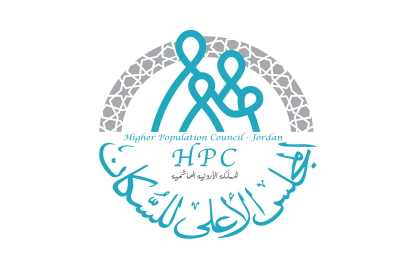 عطاء صيانة اجهزة السيرفر2017